В России почти четверть граждан проживают за пределами городских агломераций, и правительству предстоит повысить качество и условия их жизни, заявил премьер-министр Михаил Мишустин, выступая на агропромышленной выставке "Золотая осень-2023". В таком случае, подчеркнул он, квалифицированные специалисты будут сами стремиться работать на селе.Один из приоритетов государства - решение жилищного вопроса. Здесь используется два инструмента. Первый - ипотека по льготной ставке до 3%. За четыре года программой воспользовались свыше 110 тысяч семей, отметил глава кабинета министров. Второе решение - строительство жилья в найм. "Уже введены свыше 100 тысяч квадратных метров, и до конца года к ним добавятся еще более 54 тысяч", - сообщил Мишустин 	Вкладываются средства в создание современной инфраструктуры на селе. На реализацию проектов комплексного развития территорий в 2023 году было предусмотрено свыше 26 миллиардов рублей и еще более 10 миллиардов - на приведение в порядок дорог в сельской местности, напомнил премьер.Реализуется правительственная инициатива по созданию на селе и в малых городах сети опорных населенных пунктов, где формирование социальной, транспортной, коммуникационной инфраструктуры пойдет ускоренными темпами. Всего их около 1800 по всей стране. "Рассчитываем, что такой подход позволит сформировать комфортные для жизни сельские агломерации, куда можно будет приезжать и учиться, и лечиться, отдыхать и заниматься спортом, и молодые специалисты смогут, взвесив все условия объективно, выбрать именно их, а не крупные города", - заявил Михаил Мишустин.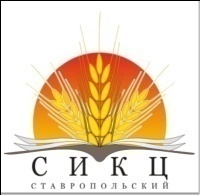 www.stav-ikc.ru, e-mail: gussikc@yandex.ruГКУ «Ставропольский СИКЦ»355035, РФ, г. Ставрополь, ул. Мира 337, каб. 912,908Тел:35-30-90; 75-21-08; 75-21-05.ГКУ «Ставропольский СИКЦ»Информационный листок Мишустин рассказал, что делается для привлечения специалистов на село